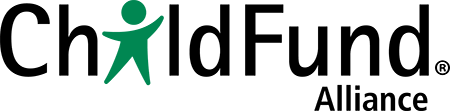 Rendición de cuentas adaptada a la niñez: Caja de herramientas – Módulo 1, p. 12Plantilla modelo de informe de evaluación de contextoResumen ejecutivo IntroducciónII. MetodologíaIII. Marco de referencia normativo respecto a la violencia y la protecciónIV. Prevalencia y tipo de violenciaV. Mecanismos que previenen, detectan y responden a la violenciaA. Sistema formal de protección infantilB. Sistema informal de protección infantilVI. Percepciones locales de la violencia y la protecciónA. Miembros de la comunidadB. Niños y niñas VII. Normas y prácticas socioculturales que promueven violencia y protecciónVIII. Lista de partes interesadas esenciales